Comune di TallaProvincia di Arezzo		Via Verdi 21 – 52010 TALLATelefono 0575 / 597512 – Fax 0575 / 597693e-mail  talla @casentino.toscana.it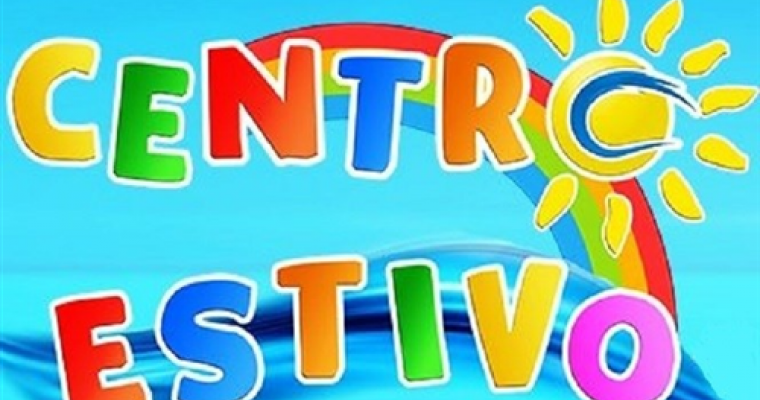 A V V I S OIl Comune di Talla, intende organizzare i centri estivi nel periodo compreso tra il 19 e il 30 giugno 2023 con sabato e domenica esclusi per tutti i ragazzi in età compresa tra 6 e 13 anni.I centri estivi, si svolgeranno nei locali della Biblioteca Comunale, negli spazi aperti del parco giochi adiacente in Piazza IV Novembre n. 7 dalle ore 8:30 alle ore 17:30 e per talune attività presso i locali del parco feste.Si rende noto che sarà previsto il servizio mensa mentre non sarà previsto il servizio di trasporto per i partecipanti.La quota di partecipazione è determinata per ogni iscritto residente in euro 40,00 a settimana e per i non residenti in euro 60,00 a settimana. Saranno ammesse le prime 15 domande in ordine di presentazione con precedenza ai residenti. Le domande successive alle prime 15 saranno ammesse se si raggiungerà il numero complessivo di 20.Per motivi organizzativi si richiede di manifestare il proprio interesse e dare adesione improrogabilmente entro e non oltre GIOVEDI’ 01 GIUGNO 2023. Ai fini della partecipazione, dovrà essere presentata apposita domanda, compilando il facsimile allegato alla presente, successivamente sarà comunicata la data e le modalità per il pagamento.Talla, 22 maggio 2023                                                                                                                   La Sindaca                                                                                                         Dott.ssa Eleonora Ducci  Comune di TallaProvincia di Arezzo		Via Verdi 21 – 52010 TALLATelefono 0575 / 597512 – Fax 0575 / 597693e-mail  talla @casentino.toscana.itAl Comune di TallaIl/la sottoscritto/a __________________________________nato/a_____________________Il___________residente in_____________________________________________________genitore di_____________________________________________________età___________e-mail_____________________________telefono__________________________________CHIEDEL’iscrizione del/della figlio/a ai centri estivi che si svolgeranno nei locali della Biblioteca Comunale, negli spazi aperti del parco giochi adiacente in Talla Piazza IV Novembre n. 7 dalle ore 8:30 alle ore 17:30 e per talune attività presso i locali del parco feste, nel periodo compreso tra il 19 e il 30 giugno 2023 con sabato e domenica esclusi per tutti i ragazzi in età compresa tra 6 e 13 anni, per le seguenti settimane:1° settimana dal 19 al 23 giugno2° settimana dal 26 al 30 giugnoSi impegna inoltre, a versare la quota di partecipazione pari ad euro 40,00 per ciascuna settimana per i residenti nel Comune di Talla ed euro 60,00 per ciascuna settimana per i non residenti con le modalità e nei termini che saranno successivamente comunicati e comunque, entro la data di inizio delle attività. Talla, li  _______                                                                                                                                    firma 